§3286.  Emergency actionUpon its own motion or upon complaint, the board, in the interests of public health, safety and welfare, shall treat as an emergency a complaint or allegation that an individual licensed under this chapter is or may be unable to practice medicine with reasonable skill and safety to patients by reason of mental illness, alcohol intemperance, excessive use of drugs, narcotics or as a result of a mental or physical condition interfering with the competent practice of medicine. In enforcing this paragraph, the board may compel a physician to submit to a mental or physical examination by a physician or another person designated by the board.  Failure of a physician to submit to this examination when directed constitutes an admission of the allegations against the physician, unless the failure was due to circumstances beyond the physician's control,  upon which a final order of disciplinary action may be entered without the taking of testimony or presentation of evidence. A physician affected under this paragraph must, at reasonable intervals, be afforded an opportunity to demonstrate that the physician can resume the competent practice of medicine with reasonable skill and safety to patients.  [PL 2013, c. 355, §13 (AMD).]For the purpose of this chapter, by practicing or by making and filing a biennial license to practice medicine in this State, every physician licensed under this chapter who accepts the privilege to practice medicine in this State is deemed to have given consent to a mental or physical examination when directed in writing by the board and to have waived all objections to the admissibility of the examiner's testimony or examination reports on the grounds that the testimony or reports constitute a privileged communication.  [PL 2013, c. 355, §14 (AMD).]Injunctions must issue immediately to enjoin the practice of medicine by an individual licensed to practice under this chapter when that individual's continued practice will or may cause irreparable damage to the public health or safety prior to the time proceedings under this chapter could be instituted and completed. In a petition for injunction pursuant to this section, there must be set forth with particularity the facts that make it appear that irreparable damage to the public health or safety will or may occur prior to the time proceedings under this chapter could be instituted and completed. The petition must be filed in the name of the board on behalf of the State.  [PL 1993, c. 600, Pt. A, §219 (AMD).]SECTION HISTORYPL 1971, c. 591, §1 (NEW). PL 1981, c. 594, §2 (AMD). PL 1993, c. 600, §A219 (AMD). PL 1997, c. 271, §11 (AMD). PL 2013, c. 355, §§13, 14 (AMD). The State of Maine claims a copyright in its codified statutes. If you intend to republish this material, we require that you include the following disclaimer in your publication:All copyrights and other rights to statutory text are reserved by the State of Maine. The text included in this publication reflects changes made through the First Regular and Frist Special Session of the 131st Maine Legislature and is current through November 1, 2023
                    . The text is subject to change without notice. It is a version that has not been officially certified by the Secretary of State. Refer to the Maine Revised Statutes Annotated and supplements for certified text.
                The Office of the Revisor of Statutes also requests that you send us one copy of any statutory publication you may produce. Our goal is not to restrict publishing activity, but to keep track of who is publishing what, to identify any needless duplication and to preserve the State's copyright rights.PLEASE NOTE: The Revisor's Office cannot perform research for or provide legal advice or interpretation of Maine law to the public. If you need legal assistance, please contact a qualified attorney.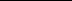 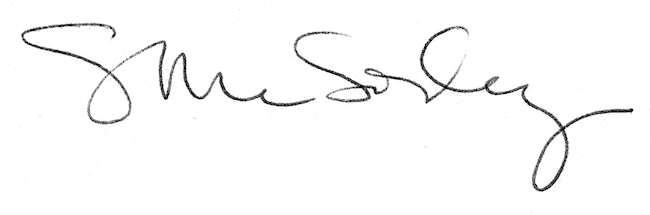 